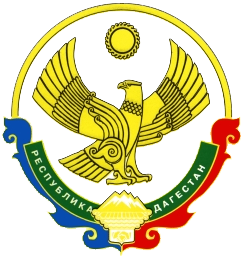 РЕСПУБЛИКА ДАГЕСТАН«04» апреля 2023г.                                                                                      №34/2ПОСТАНОВЛЕНИЕОб утверждении Положения о представлении гражданами, претендующими на замещение должностей муниципальной службы, и муниципальными служащими сведений о доходах, об имуществе и обязательствах имущественного характера       Во исполнение пункта 2 Указа Главы Республики Дагестан от 27 октября 2009 года №250 «О представлении гражданами, претендующими на замещение должностей государственной гражданской службы Республики Дагестан, и государственными гражданскими служащими Республики Дагестан сведений о доходах, об имуществе и обязательствах имущественного характера» постановляю: 1. Утвердить прилагаемые Положения о порядке представления гражданами, претендующими на замещение должностей муниципальной службы, и муниципальными служащими сведений о доходах, об имуществе и обязательствах имущественного характера.  2. Системному администратору администрации МР «Тляратинский район» Асхабалиеву А.С. настоящее постановление, разместить на официальном сайте администрации муниципального района в информационно-телекоммуникационной сети «Интернет». 3. Контроль за исполнением настоящего постановления возложить на отдел делопроизводства и кадров администрации МР «Тляратинский район» Глава МР «Тляратинский район»                                                                  М.М. Абдулаев      УТВЕРЖДЕНО Постановлением администрации МР «Тляратинский район от                                                                                  «04» апреля 2023 года №_34/2ПОЛОЖЕНИЕ о порядке представления гражданами, претендующими на замещение должностей муниципальной службы, и муниципальными служащими администрации МР «Тляратинский район» сведений о доходах, об имуществе и обязательствах имущественного характера 1. Настоящим Положением определяется Порядок представления гражданами, претендующими на замещение должностей муниципальной службы, и муниципальными служащими администрации МР «Тляратинский район» сведений о полученных ими доходах, об имуществе, принадлежащем им на праве собственности, и об их обязательствах имущественного характера, а также сведений о доходах супруги (супруга) и несовершеннолетних детей, об имуществе, принадлежащем им на праве собственности, и об их обязательствах имущественного характера (далее - сведения о доходах). 2. Обязанность представлять сведения о доходах, об имуществе и обязательствах имущественного характера в соответствии с законодательством Российской Федерации возлагается: а) на гражданина, претендующего на замещение должности муниципальной службы (далее - гражданин); б) на муниципальных служащих, замещавших по состоянию на 31 декабря отчетного года должности муниципальной службы, при назначении на которые граждане и при замещении которых муниципальные служащие, обязаны представлять сведения о своих доходах, об имуществе и обязательствах имущественного характера, а также сведения о доходах, об имуществе и обязательствах имущественного характера своих супруги (супруга) и несовершеннолетних детей; в) на муниципального служащего, замещавшего по состоянию на 31 декабря отчетного года должность муниципальной службы, предусмотренную перечнем должностей муниципальной службы, при замещении которой муниципальный служащий, обязан представлять сведения о своих доходах, об имуществе и обязательствах имущественного характера, а также сведения о доходах, об имуществе и обязательствах имущественного характера своих супруги (супруга) и несовершеннолетних детей; г) на муниципальную должность, замещающего должность муниципальной службы, не предусмотренную перечнем должностей, указанными в подпунктах «б» и «в» настоящего пункта, и претендующего на замещение должности муниципальной службы, предусмотренной этим перечнем (далее соответственно - кандидат на должность, предусмотренную перечнем). 3. Сведения о доходах, об имуществе и обязательствах имущественного характера представляются в отдел делопроизводства и кадров администрации МР «Тляратинский район» по утвержденной Президентом Российской Федерации форме справки о доходах, расходах, об имуществе и обязательствах имущественного характера (далее - справка): а) гражданами - при поступлении на муниципальную должность в администрации МР «Тляратинский район»; б) кандидатами на должности, предусмотренные перечнями, - при назначении на эти должности; в) муниципальными служащими, замещающими должности муниципальной службы, предусмотренные перечнем должностей. 4. Гражданин при назначении на должность муниципальной службы представляет: а) сведения о своих доходах, полученных от всех источников (включая доходы по прежнему месту работы или месту замещения выборной должности, пенсии, пособия, иные выплаты) за календарный год, предшествующий году подачи документов для замещения должности гражданской службы, а также сведения об имуществе, принадлежащем ему на праве собственности, и о своих обязательствах имущественного характера по состоянию на первое число месяца, предшествующего месяцу подачи документов для замещения должности гражданской службы (на отчетную дату); б) сведения о доходах супруги (супруга) и несовершеннолетних детей, полученных от всех источников (включая заработную плату, пенсии, пособия, иные выплаты) за календарный год, предшествующий году подачи гражданином документов для замещения должности гражданской службы, а также сведения об имуществе, принадлежащем им на праве собственности, и об их обязательствах имущественного характера по состоянию на первое число месяца, предшествующего месяцу подачи гражданином документов для замещения должности гражданской службы (на отчетную дату). 5. Кандидат на должность, предусмотренную перечнями, представляет сведения о доходах, об имуществе и обязательствах имущественного характера в соответствии с пунктом 4 настоящего Порядка. 6. Муниципальный служащий администрации МР «Тляратинский район» представляет ежегодно не позднее 30 апреля года, следующего за отчетным: а) сведения о своих доходах, полученных за отчетный период (с 1 января по 31 декабря) от всех источников (включая денежное содержание, пенсии, пособия, иные выплаты), а также сведения об имуществе, принадлежащем ему на праве собственности, и о своих обязательствах имущественного характера по состоянию на конец отчетного периода; б) сведения о доходах супруги (супруга) и несовершеннолетних детей, полученных за отчетный период (с 1 января по 31 декабря) от всех источников (включая заработную плату, пенсии, пособия, иные выплаты), а также сведения об имуществе, принадлежащем им на праве собственности, и об их обязательствах имущественного характера по состоянию на конец отчетного периода. Сведения о доходах, об имуществе и обязательствах имущественного характера, представляемые в соответствии с пунктом 6 настоящего Порядка, включают в себя в том числе сведения: а) о счетах (вкладах) и наличных денежных средствах в иностранных банках, расположенных за пределами территории Российской Федерации; б) о государственных ценных бумагах иностранных государств, облигациях и акциях иных иностранных эмитентов; в) о недвижимом имуществе, находящемся за пределами территории Российской Федерации; г) об обязательствах имущественного характера за пределами территории Российской Федерации. Сведения, предусмотренные настоящим пунктом, отражаются в соответствующих разделах справки о доходах, расходах, об имуществе и обязательствах имущественного характера, форма которой утверждена Президентом Российской Федерации. 7. Сведения о доходах, об имуществе и обязательствах имущественного характера представляются должностному лицу отдела делопроизводства и кадров администрации МР «Тляратинский район» (далее - уполномоченное лицо), на которого возложена обязанность получения и обеспечения хранения указанных сведений. Уполномоченным лицом ведется журнал учета представления справок, содержащий регистрационный номер, фамилию, имя, отчество гражданского служащего (его супруга (супруги) и несовершеннолетних детей), наименование замещаемой им должности муниципальной службы, дату сдачи справки, дату представления уточненных сведений, дату и основание проведения проверки, а также подпись муниципального служащего. Сведения о доходах, об имуществе и обязательствах имущественного характера и информация о результатах проверки достоверности и полноты этих сведений приобщаются к личному делу муниципального служащего. Сведения о доходах, об имуществе и обязательствах имущественного характера, представляемые гражданами, претендующими на замещение должностей муниципальной службы, назначение на которые и освобождение от которых осуществляются Главой администрации МР «Тляратинский район», а также представляемые муниципальными служащими, замещающими указанные должности муниципальной службы, хранятся в личных делах муниципальных служащих. 8. В случае если гражданин или муниципальный служащий обнаружили, что в представленных ими в отдел делопроизводства и кадров сведениях о доходах, об имуществе и обязательствах имущественного характера не отражены или не полностью отражены какие-либо сведения либо имеются ошибки, они вправе представить уточненные сведения в порядке, установленном настоящим Порядком. Гражданин может представить уточненные сведения в течение одного месяца со дня представления сведений в соответствии с подпунктом «а» пункта 3 настоящего Порядка. Кандидат на должность, предусмотренную перечнем, может представить уточненные сведения в течение одного месяца со дня представления сведений в соответствии с подпунктом «б» пункта 3 настоящего Порядка. Муниципальный служащий может представить уточненные сведения в течение одного месяца после окончания срока, указанного в подпункте «в» пункта 3 настоящего Порядка. Уточненные сведения, представленные гражданами и муниципальными служащими, представляются в отдел делопроизводства и кадров администрации МР «Тляратинский район». Сведения о доходах, об имуществе и обязательствах имущественного характера представляются по утвержденной Президентом Российской Федерации форме справки, заполненной с использованием специального программного обеспечения «Справки БК» актуальной на дату подачи, размещенного на официальном сайте Президента Российской Федерации, ссылка на который также размещается на официальном сайте федеральной государственной информационной системы в области государственной службы в информационно-телекоммуникационной сети «Интернет». 9. В случае непредставления по объективным причинам муниципальным служащим сведений о доходах, об имуществе и обязательствах имущественного характера супруги (супруга) и несовершеннолетних детей данный факт подлежит рассмотрению на Комиссии по соблюдению требований к служебному поведению муниципальных служащих и урегулированию конфликта интересов администрации МР «Тляратинский район». 10. Проверка достоверности и полноты сведений о доходах, об имуществе и обязательствах имущественного характера, представленных в соответствии с настоящим Положением гражданином и муниципальным служащим, осуществляется в соответствии с законодательством Российской Федерации. 11. Сведения о доходах, об имуществе и обязательствах имущественного характера, представляемые в соответствии с настоящим Порядком гражданином и муниципальным служащим, являются сведениями конфиденциального характера, если федеральным законом они не отнесены к сведениям, составляющим государственную тайну. Эти сведения представляются работодателю, а также иным должностным лицам в случаях, предусмотренных федеральными законами. 12. Сведения о доходах, об имуществе и обязательствах имущественного характера государственного гражданского служащего, его супруги (супруга) и несовершеннолетних детей в соответствии с действующим законодательством, размещаются на официальном сайте администрации МР «Тляратинский район», а в случае отсутствия этих сведений на официальном сайте предоставляются общероссийским и республиканским средствам массовой информации для опубликования по их запросам. 13. Муниципальные служащие администрации МР «Тляратинский район», в должностные обязанности которых входит работа со сведениями о доходах, об имуществе и обязательствах имущественного характера, виновные в и разглашении или использовании в целях, не предусмотренных федеральными законами, несут ответственность в соответствии с федеральным законодательством. 14. Сведения о доходах, об имуществе и обязательствах имущественного характера, представленные в соответствии с настоящим Порядком гражданином или кандидатом на должность, предусмотренную перечнями, а также представляемые гражданским служащим ежегодно, и информация о результатах проверки достоверности и полноты этих сведений приобщаются к личному делу гражданского служащего. В случае если гражданин или кандидат на должность, предусмотренную перечнями, представившие в отдел делопроизводства и кадров администрации МР «Тляратинский район» справки о своих доходах, об имуществе и обязательствах имущественного характера, а также справки о доходах, об имуществе и обязательствах имущественного характера своих супруги (супруга) и несовершеннолетних детей, не были назначены на должность муниципальной службы, такие справки возвращаются указанным лицам по их письменному заявлению вместе с другими документами. 15. В случае непредставления или представления заведомо ложных сведений о доходах, об имуществе и обязательствах имущественного характера гражданин не может быть назначен на должность муниципальной службы, а муниципальный служащий освобождается от должности муниципальной службы или подвергается иным видам дисциплинарной ответственности в соответствии с законодательством Российской Федерации.АДМИНИСТРАЦИЯ МР «ТЛЯРАТИНСКИЙ РАЙОН»368420, Тляратинский район,                                                   тел. (8-265) 3-42-34; 3-42-05;            с. Тлярата; www.мо-тлярата.рф                                              е-mail: tlyaratarayon@e-dag.ru